
March 19, 2018 Money Market Operations as on March 17, 2018 (Amount in Rupees billion, Rate in Per cent) RESERVE POSITION@    	 @ Based on Reserve Bank of India (RBI) / Clearing Corporation of India Limited (CCIL) / Fixed Income Money Market and Derivatives Association of India (FIMMDA) Data. -   Not Applicable / No Transaction **  Relates to uncollateralized transactions of 2 to 14 days tenor. @@	 Relates to uncollateralized transactions of 15 days to one year tenor   # 	The figure for the cash balances with RBI on Sunday is same as that of the previous day (Saturday).   $ 	Includes refinance facilities extended by RBI   ¥ As per the Press Release No. 2014-2015/1971 dated March 19, 2015                                                                                                                          Ajit PrasadPress Release: 2017-2018/2483                                                      Assistant Adviserप्रेस प्रकाशनी PRESS RELEASEसंचार विभाग, केंद्रीय कार्यालय,  एस.बी.एस.मार्ग, मुंबई-400001________________________________________________________________________________________________________DEPARTMENT OF COMMUNICATION, Central  Office,  S.B.S. Marg, Mumbai-400001फोन/Phone: 91 222266 0502 फैक्स/Fax: 91 222266 0358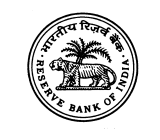 भारतीय रिज़र्व बैंकRESERVE BANK OF वेबसाइट :www.rbi.org.in/hindiWebsite : www.rbi.org.inइ-मेलemail:helpdoc@rbi.org.inMONEY MARKETS@   MONEY MARKETS@   Volume (One Leg) Weighted Average Rate Range A. Overnight Segment (I+II+III+IV) 	 133.055.833.00-6.05A. I.  Call Money 	 26.755.613.00-6.05II. Collateralised Borrowing and      Lending Obligation (CBLO) 104.385.885.67-6.05III. Market Repo       1.926.056.05-6.05IV. Repo in Corporate Bond 0.00-B. Term Segment B. I. Notice Money**  0.173.083.00-3.30B. II. Term Money@@ 0.25-7.75-7.75B. III. CBLO 0.00--B. IV. Market Repo 0.00--B. V. Repo in Corporate Bond 0.00--RBI OPERATIONS@  RBI OPERATIONS@  Auction Date Tenor (Days) Maturity Date Amount Outstanding Current Rate/Cut off Rate C.    Liquidity Adjustment Facility Liquidity Adjustment Facility C.    (i)   Repo  (Fixed  Rate)                       16/03/2018319/03/2018102.976.0017/03/2018219/03/201830.446.00(ii)  Repo  (Variable Rate) 06/03/20181420/03/201892.006.0109/03/20181423/03/201845.756.0113/03/20181427/03/201860.506.0116/03/20181228/03/201894.756.0121/02/20184103/04/2018250.056.0106/03/20183106/04/2018233.056.0113/03/20182810/04/2018250.056.02(iii)  Reverse Repo  (Fixed  Rate)   16/03/2018319/03/2018197.215.7517/03/2018219/03/201832.325.75(iv)  Reverse Repo  (Variable Rate) 05/03/20181419/03/20187.605.9912/03/20181426/03/201825.155.9912/03/2018719/03/2018121.465.9913/03/20181427/03/20180.305.9913/03/2018720/03/2018286.735.9914/03/20181428/03/20180.155.9914/03/2018721/03/2018327.405.9915/03/2018722/03/201827.085.99D. Marginal Standing Facility                16/03/2018319/03/20183.906.2517/03/2018219/03/20180.086.25E. Standing Liquidity Facility Availed from RBI$ Standing Liquidity Facility Availed from RBI$ 23.23F.  Cash Reserves Position of Scheduled Commercial Banks F.  (i) Cash balances with RBI as on#  March 14, 20184,517.35(ii) Average daily cash reserve requirement for the fortnight ending  March 16, 20184,556.99G. Government of India Surplus Cash Balance Reckoned for Auction as on ¥ March 16, 2018   845.04